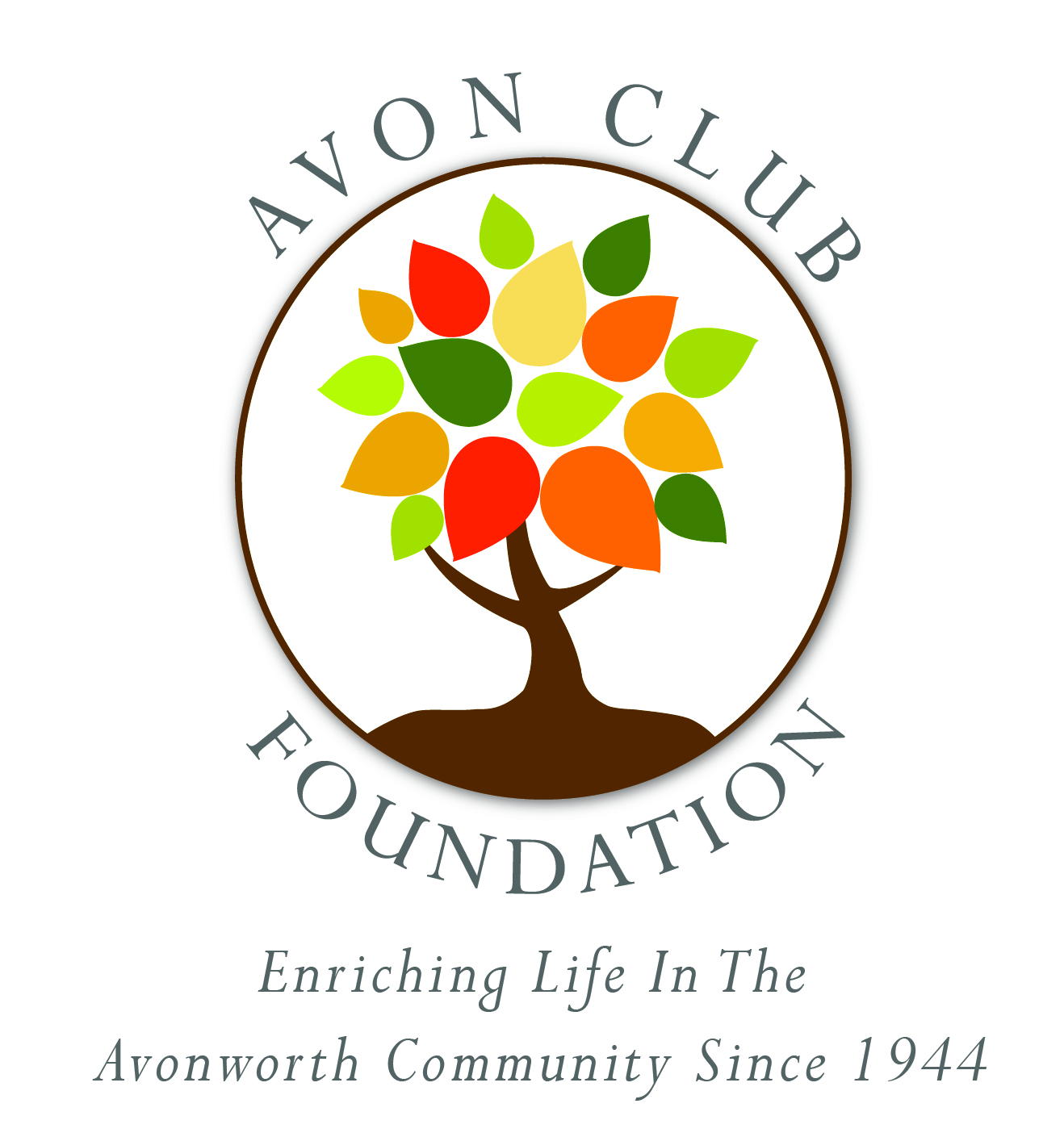 AVON CLUB FOUNDATION APPLICATION FOR FUNDSThe Avon Club Foundation is organized and operated for the charitable and educational needs of the Avonworth Community. The Foundation makes distributions to those organizations serving our community, as well as other worthy, tax-exempt organizations providing services which otherwise might be unavailable or requiring additional support from local or federal government programs. The Avon Club Foundation serves the Community defined as the area and people living within the Avonworth School District. Goals to improve the Community through projects funded by the Avon Club Foundation include:• Education• Recreation• Preservation and the Environment• Social ResponsibilityFebruary 29, 2020  - Applications DueMay 2020 - Anticipated DisbursementApplication processing will take a minimum of 50 days.No late applications can be acceptedPlease note there is only ONE disbursement for 2020Completed applications should be sent to: Avon Club FoundationAttn: Finance CommitteeBen Avon Borough Hall, 7101 Church Ave, Pittsburgh, PA 15202; or emailed tofinance@theavonclub.orgQuestions about applications or pending requests must be directed by email or telephone to:Sheila Talarico, Avon Club Finance Chairperson finance@theavonclub.org or 412-327-7178Please note that your application is not complete until you receive a confirmation email from finance@theavonclub.org.Name of Organization ______________________________________________________________________Contact Person Name & Position/Title_________________________________________________________Address__________________________________________________________________________________Phone ______________________________ Email________________________________________________Date Application Submitted_______________________    Date Funds Needed________________________Funding Amount Requested ___________________ Total Project/Program Cost _____________________Endowment Area Alignment:      Education              Recreation              Preservation and the Environment            Social ResponsibilityWho will benefit from the requested funds, and how will this serve our Avonworth Community?What, specifically, will the funds be used for?If other funding for the program/project has been applied for or secured, please list source and amount:If request for funds is approved by the Avon Club members, please provide appropriate:Organization name_________________________________________________________________________Organization address _______________________________________________________________________